Дисциплина: ЛИТЕРАТУРАна 1 –х курсах АДТ, СП, ИНО, НХТПреподаватель:
Везирова З. М.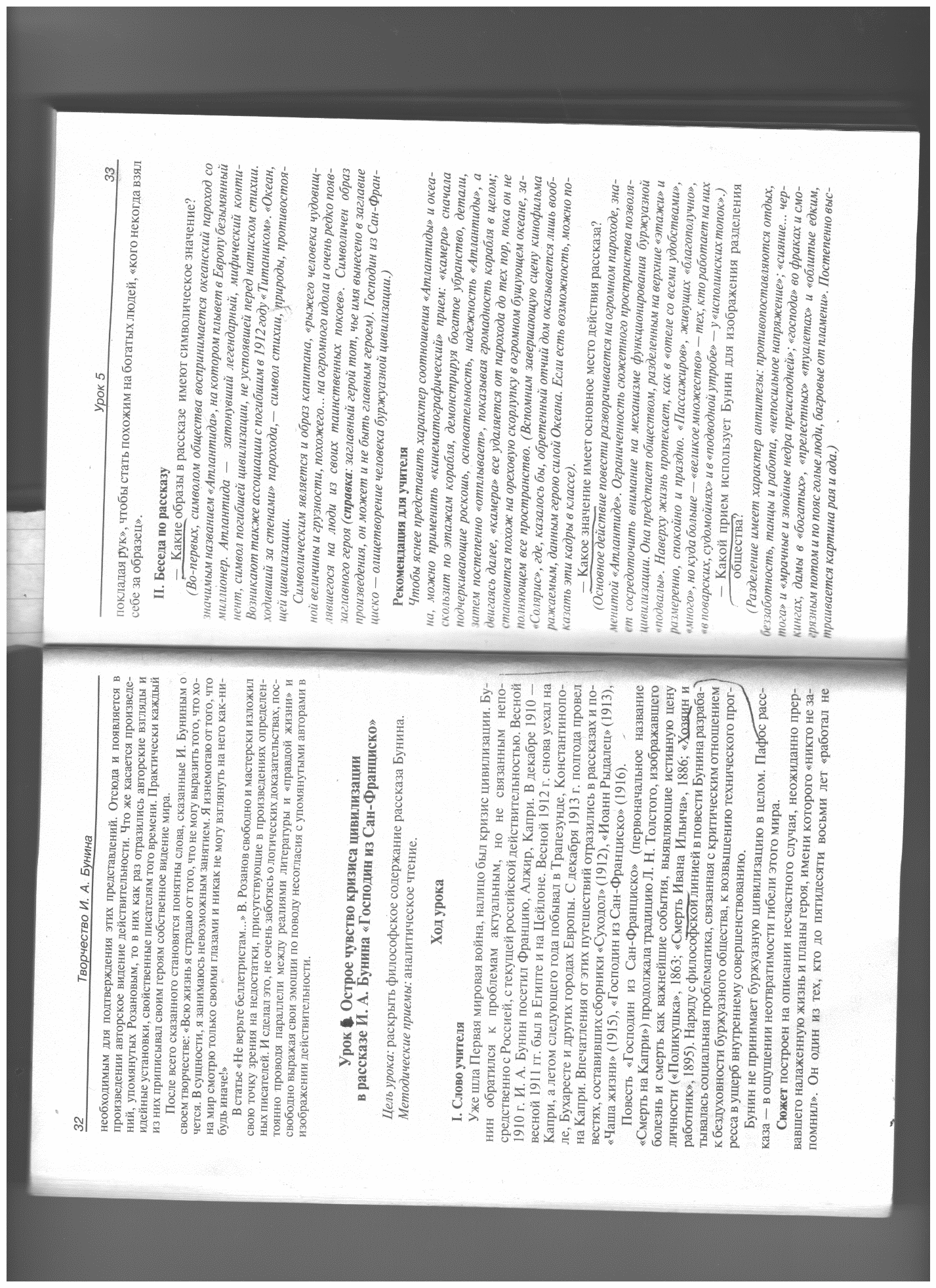 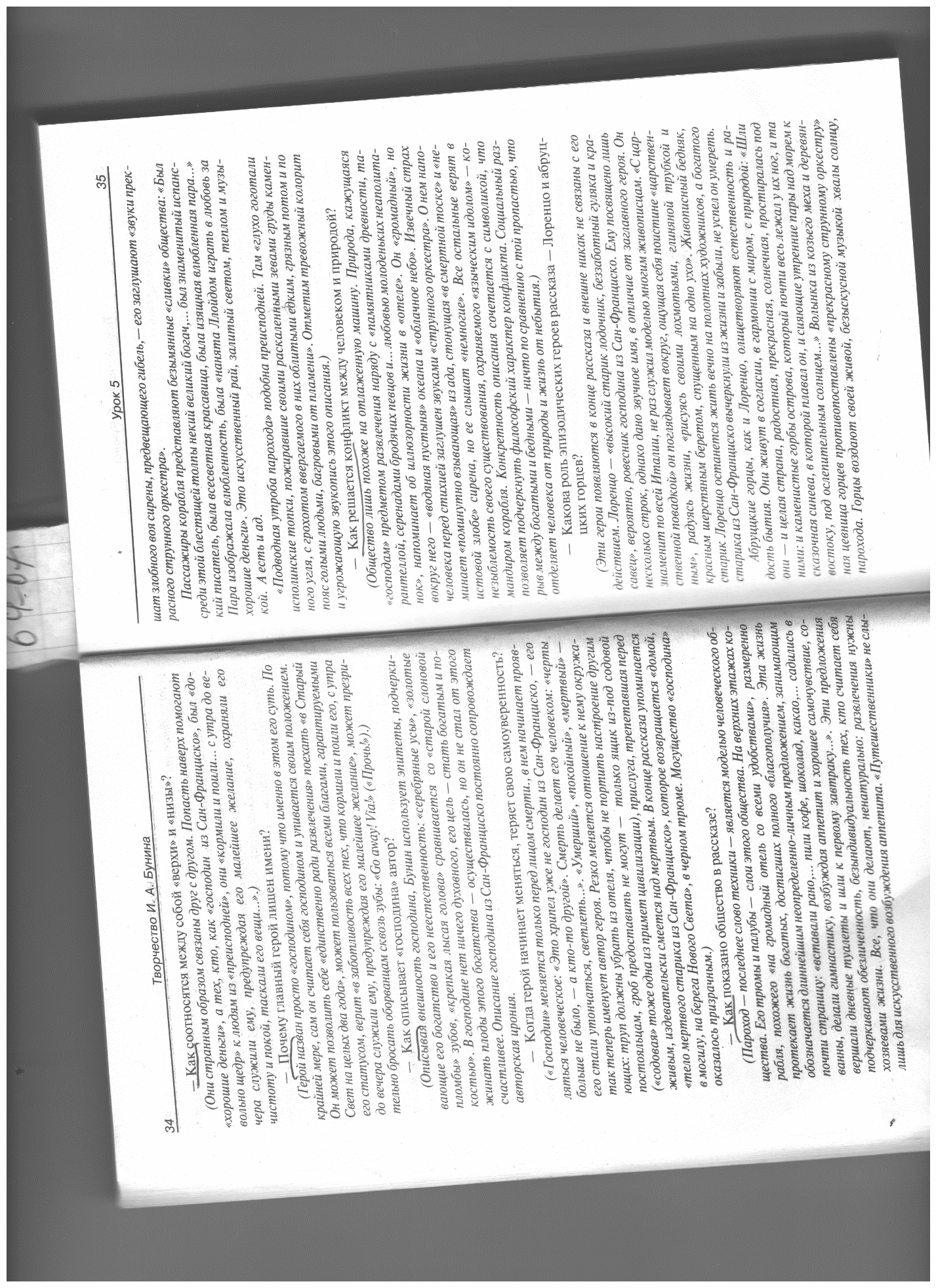 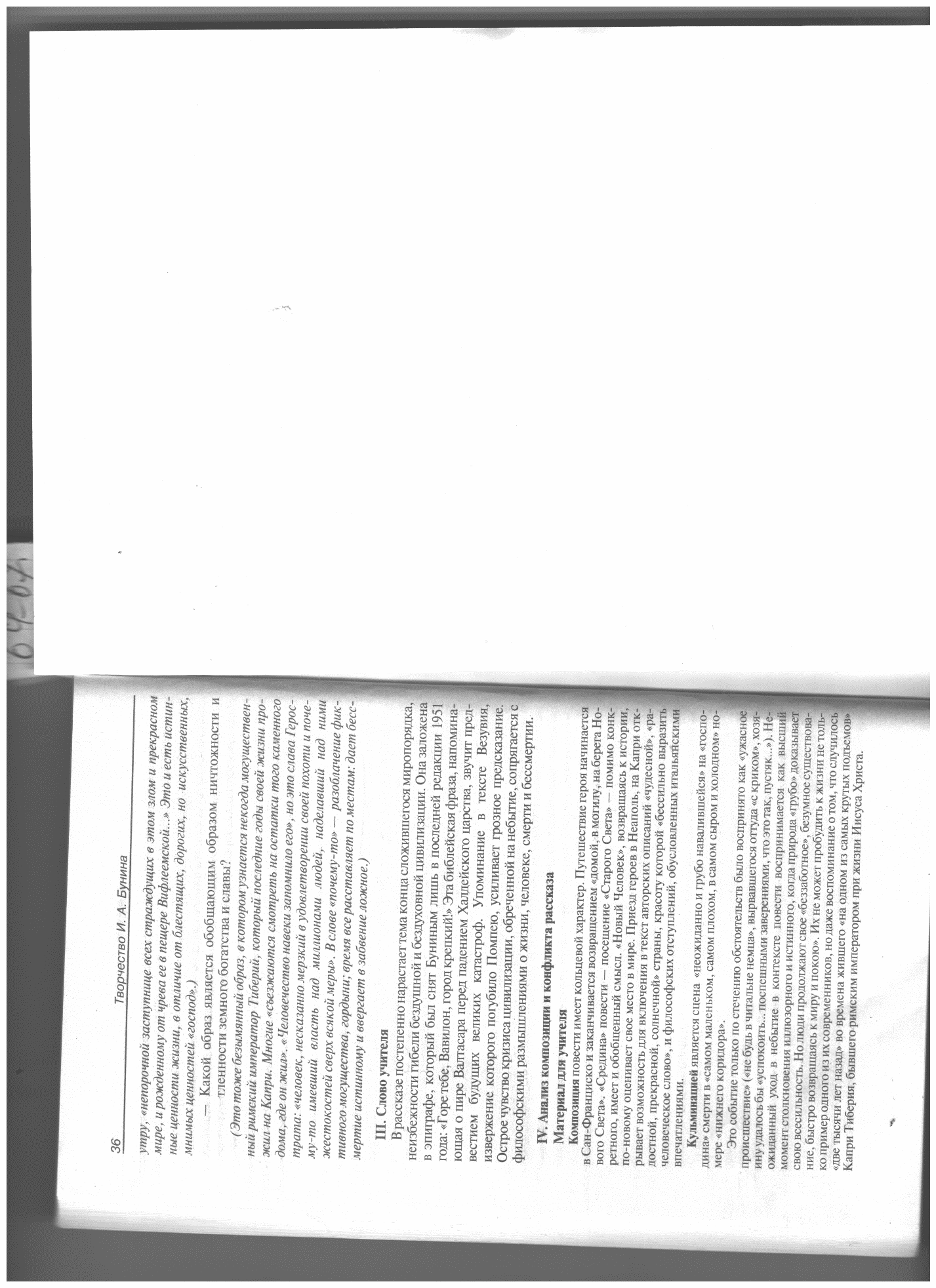 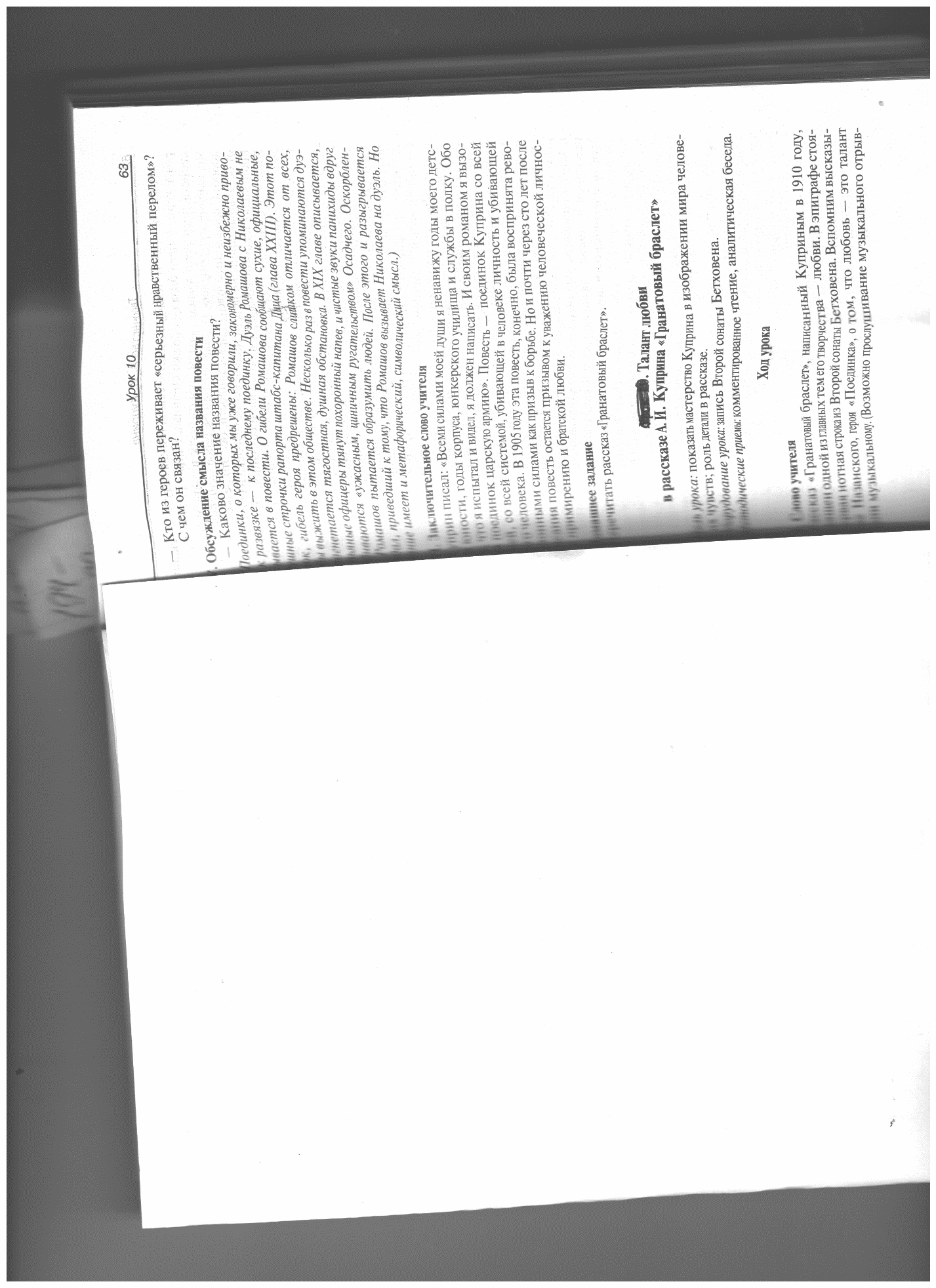 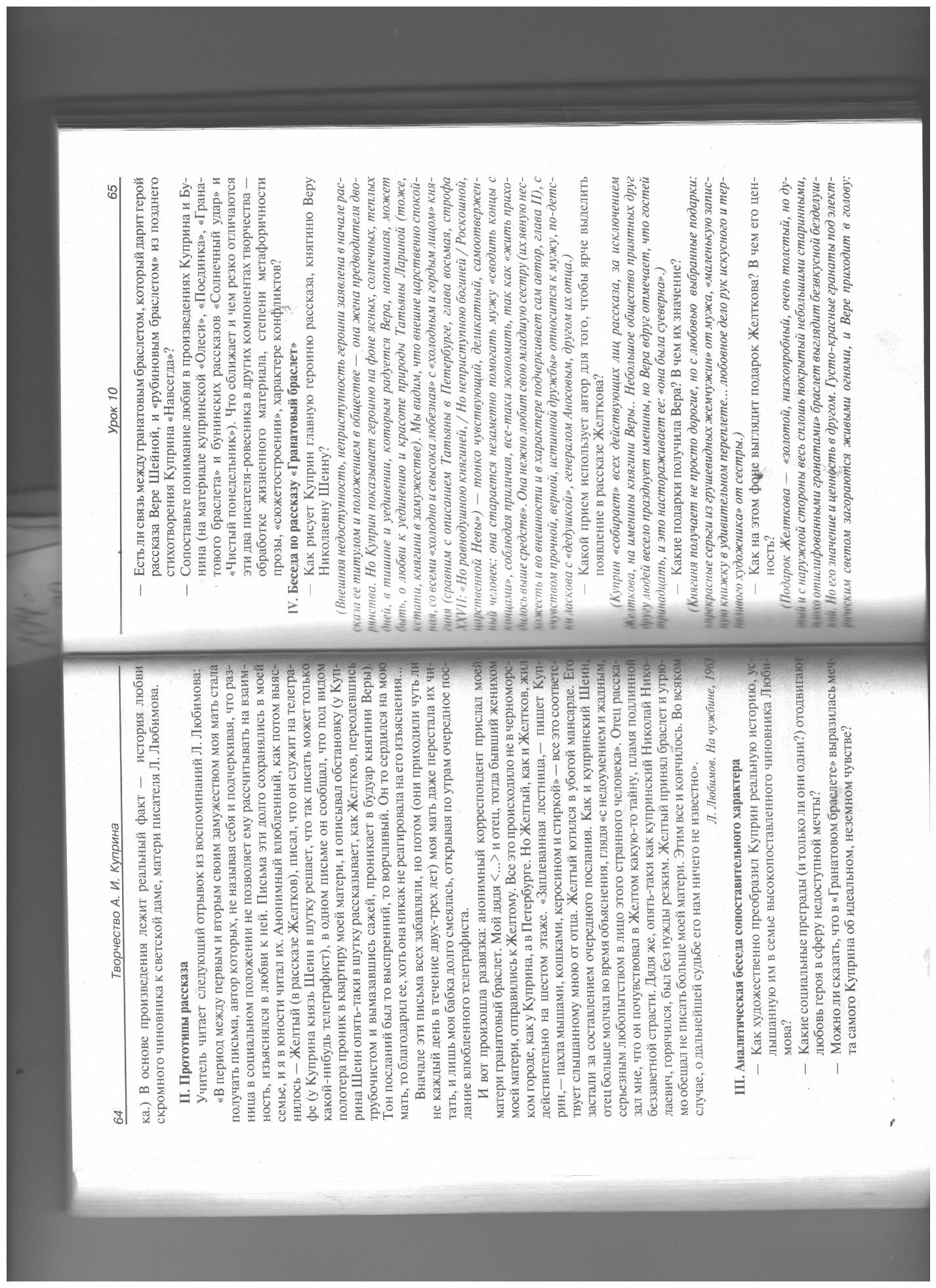 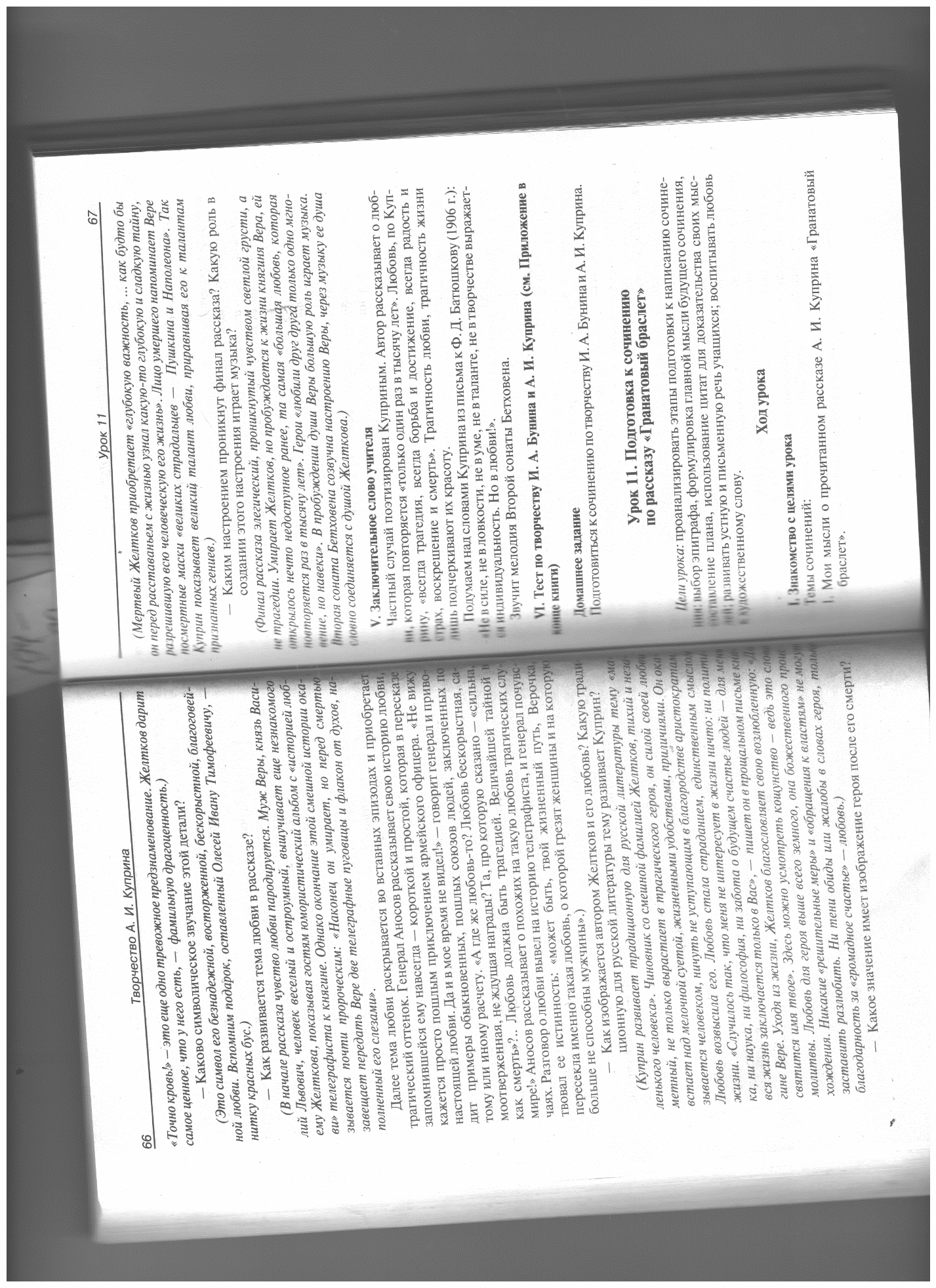 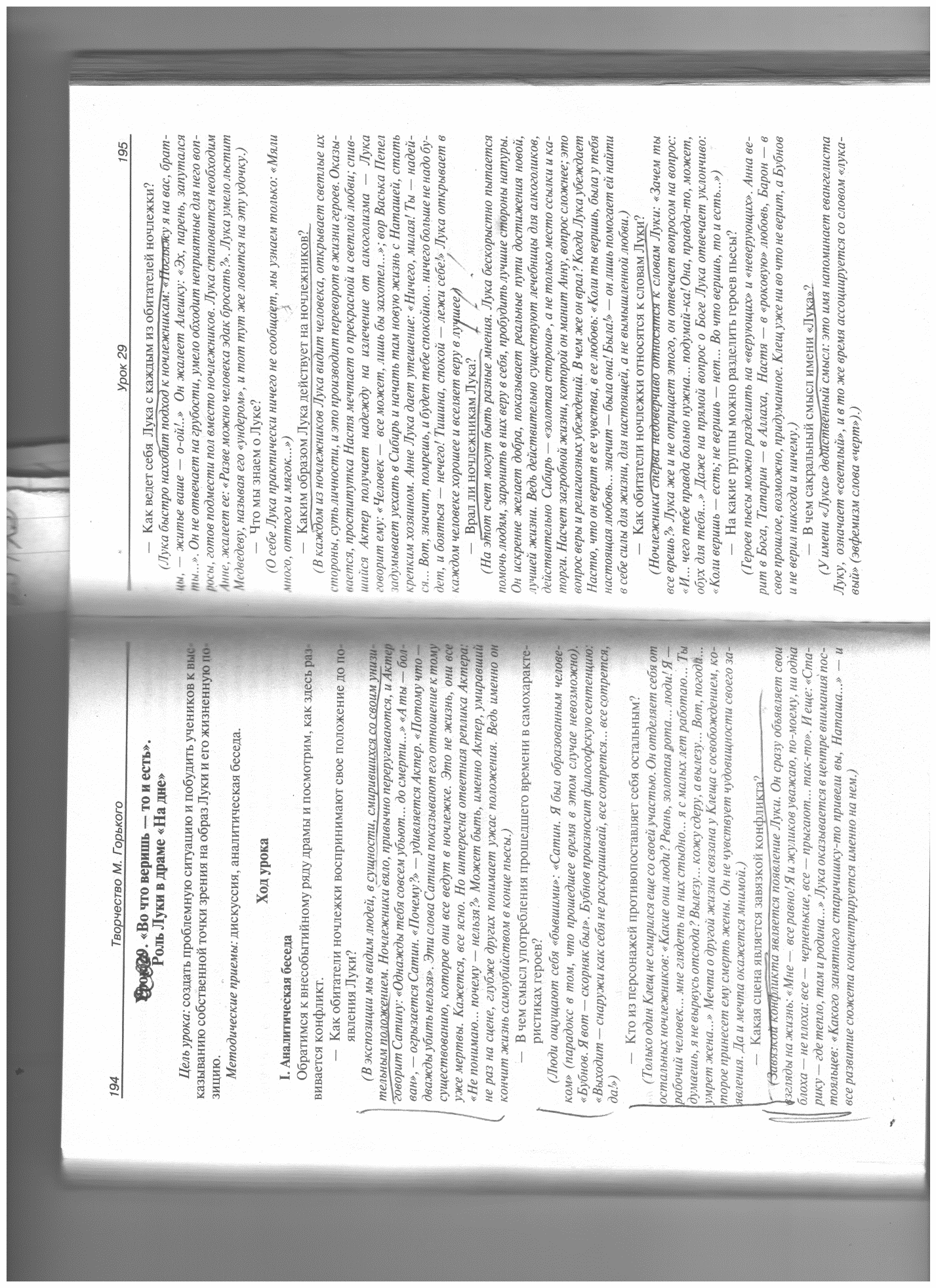 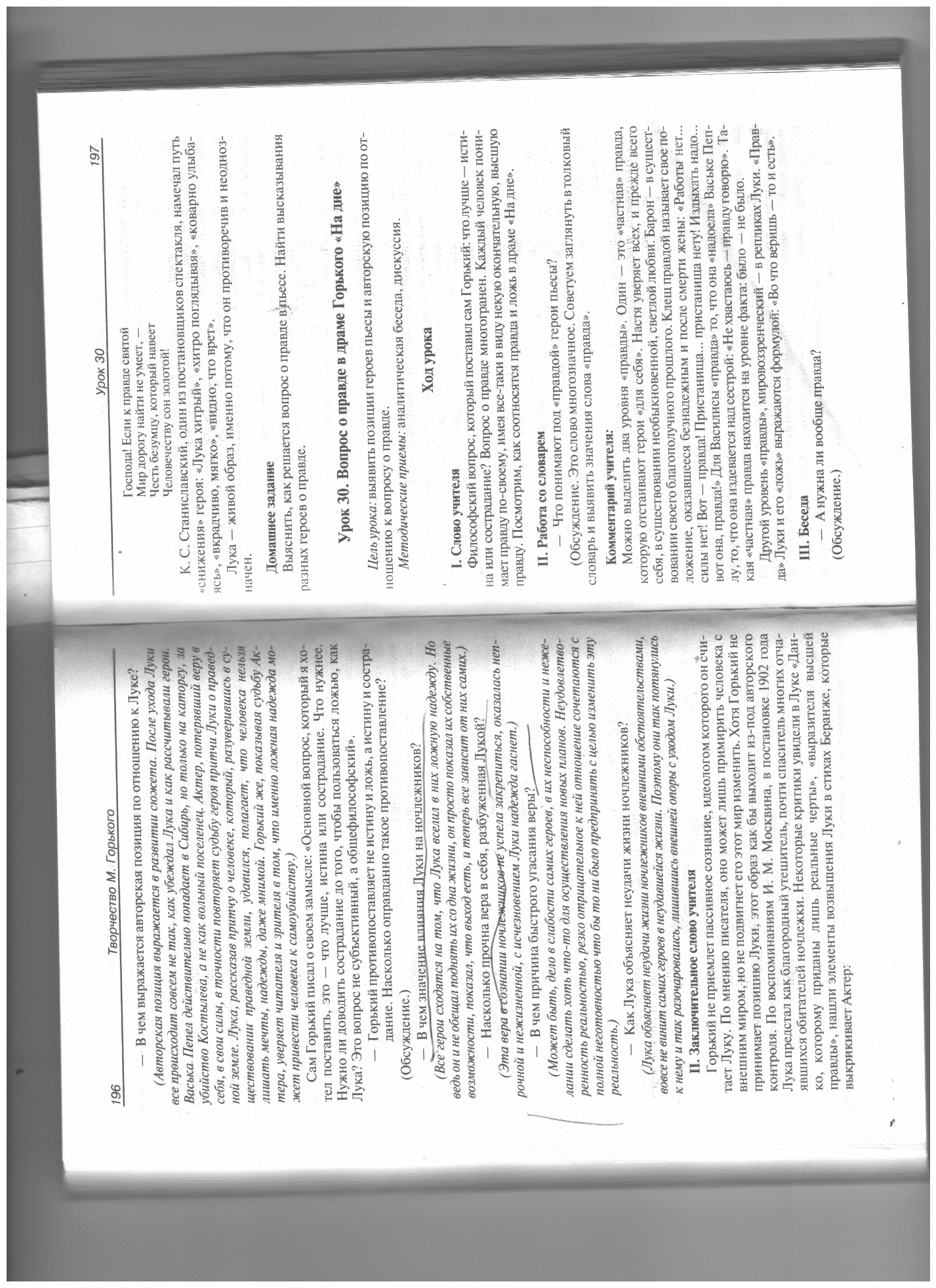 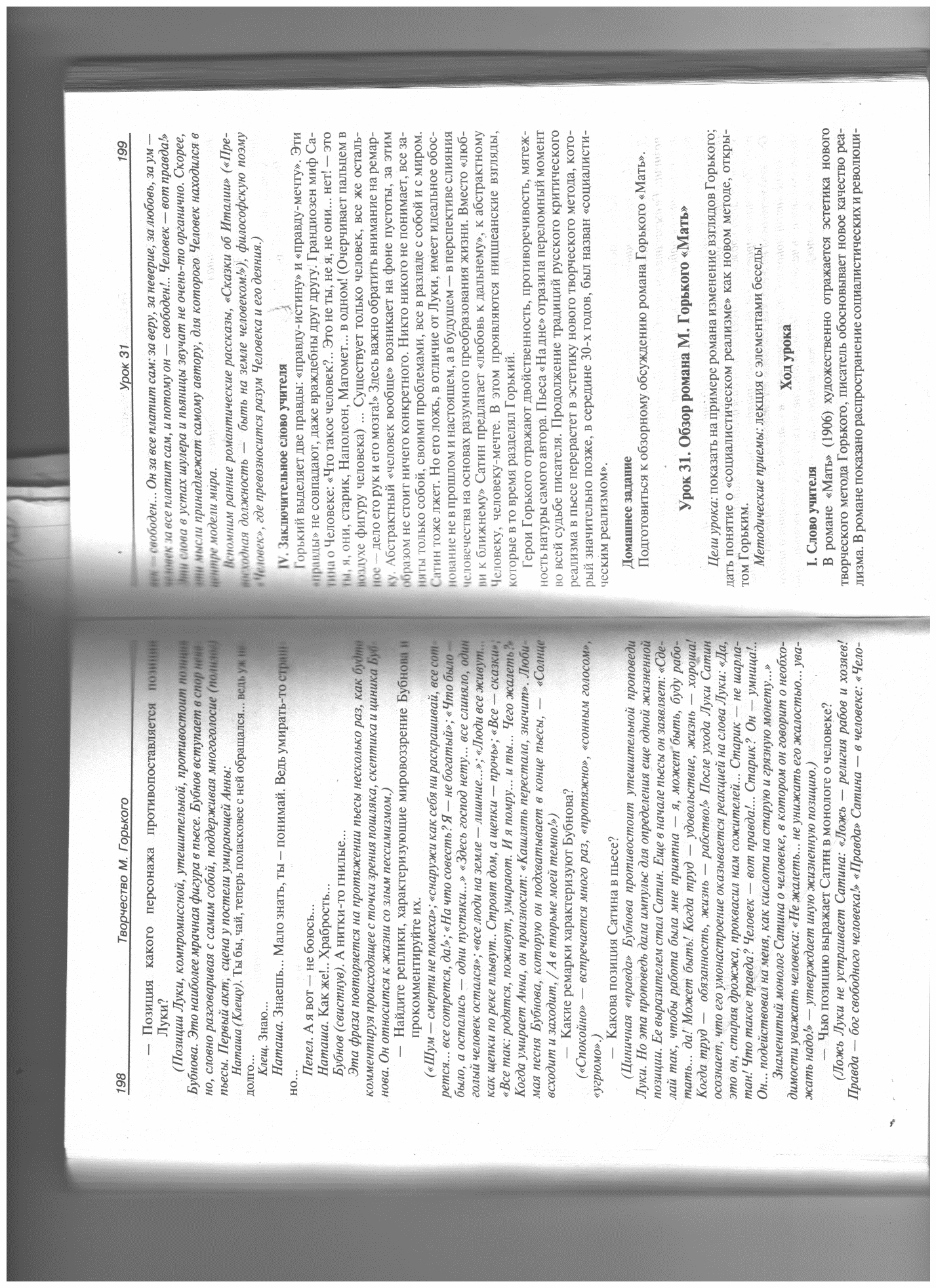 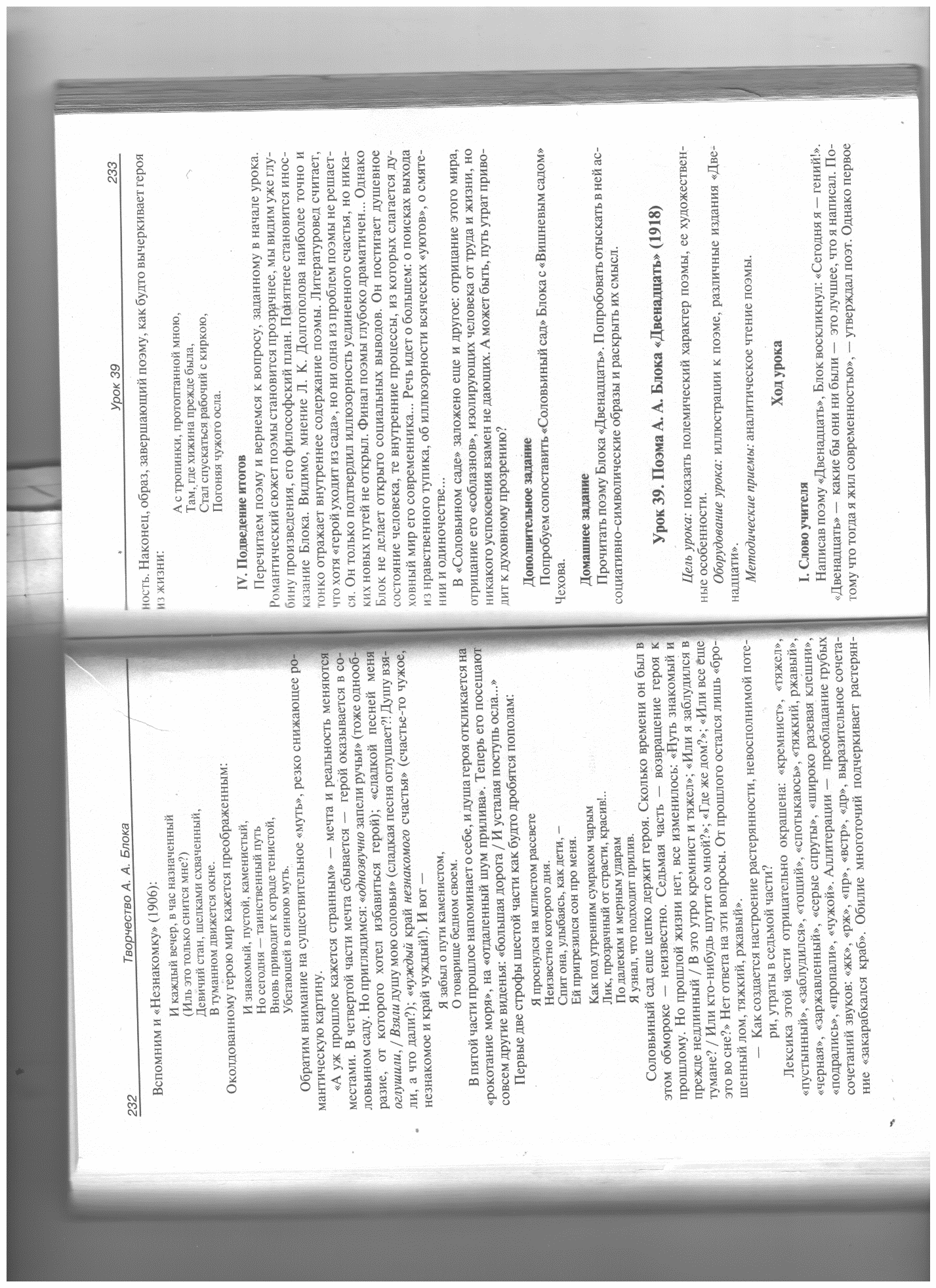 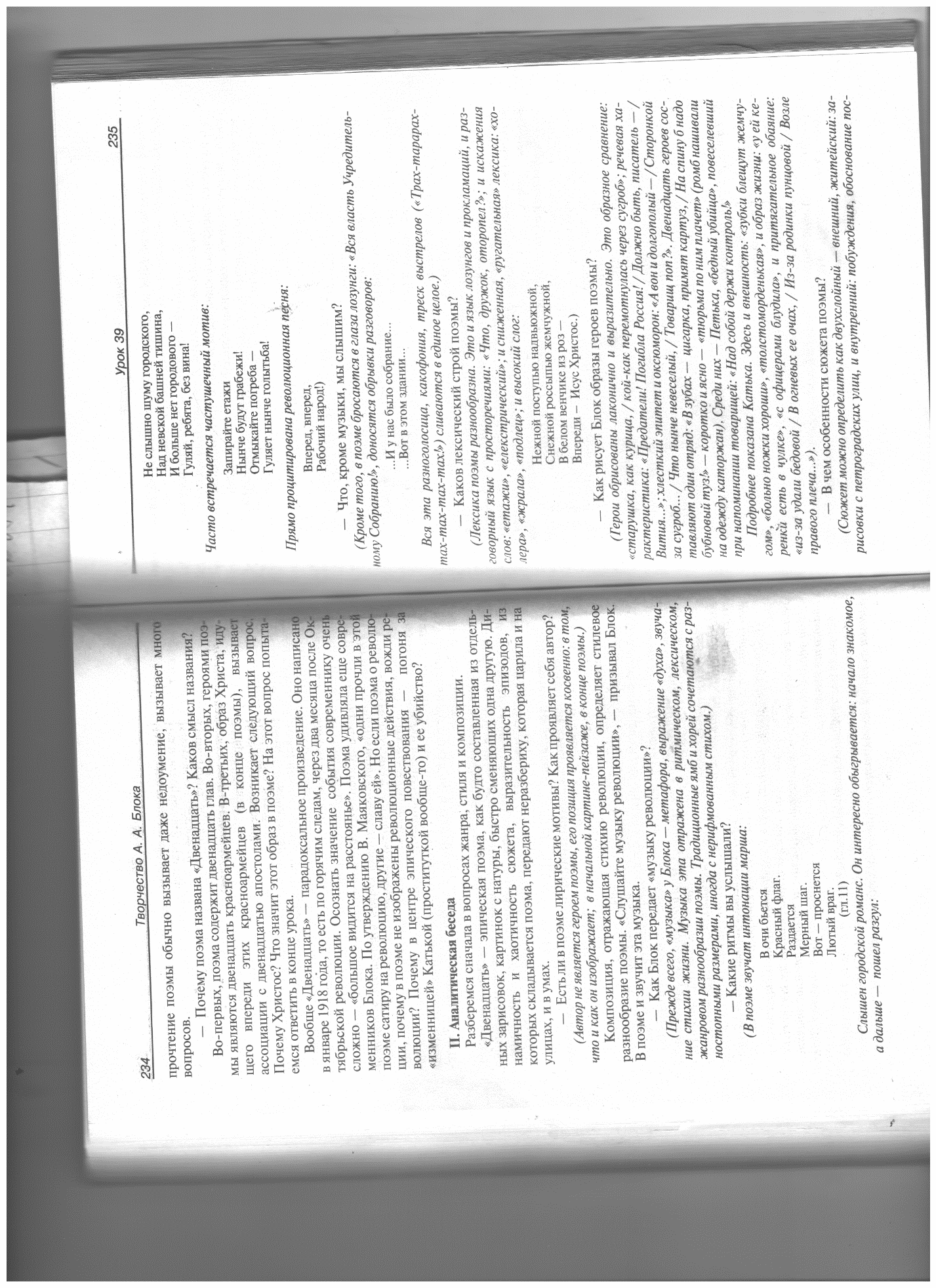 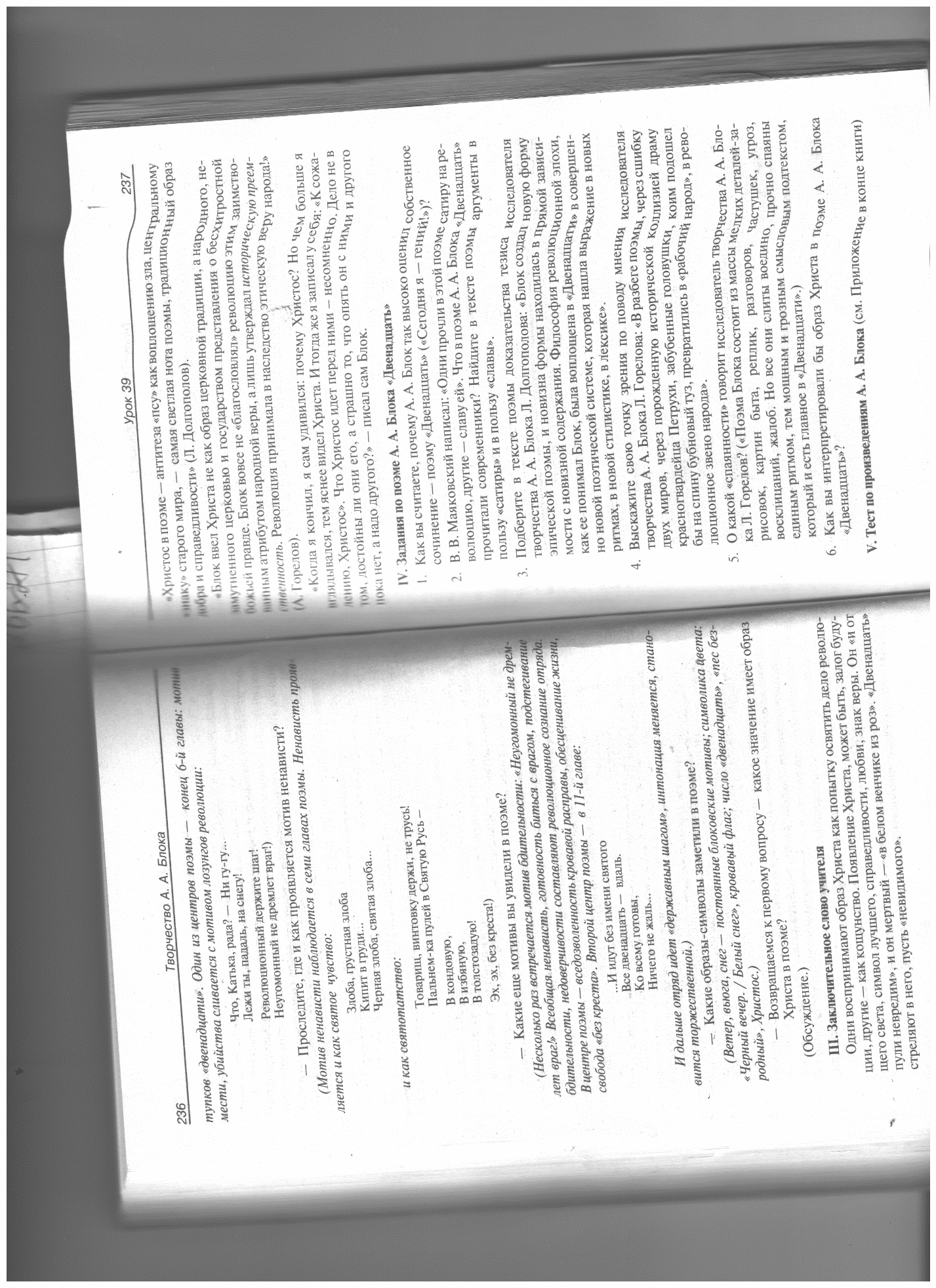 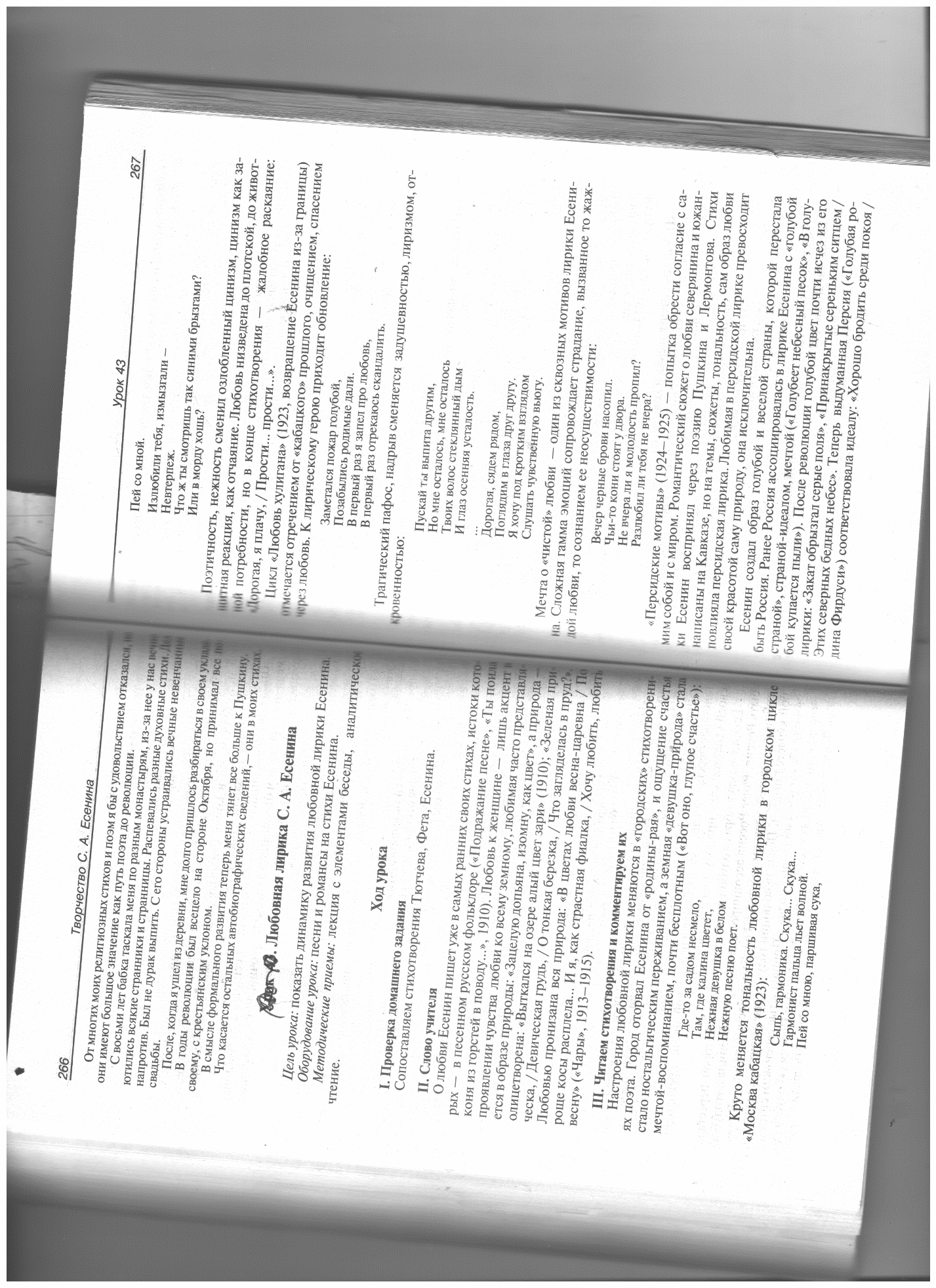 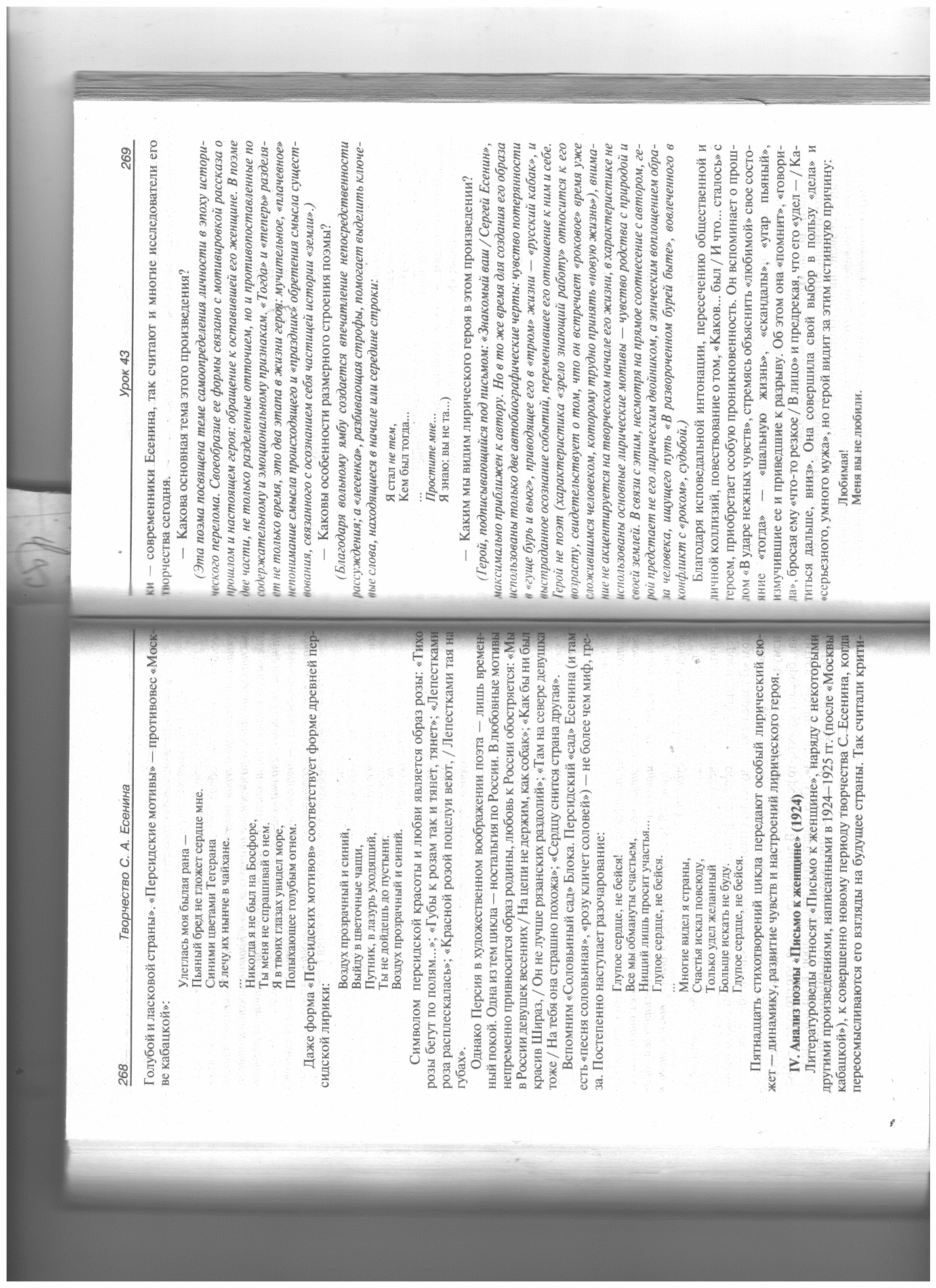 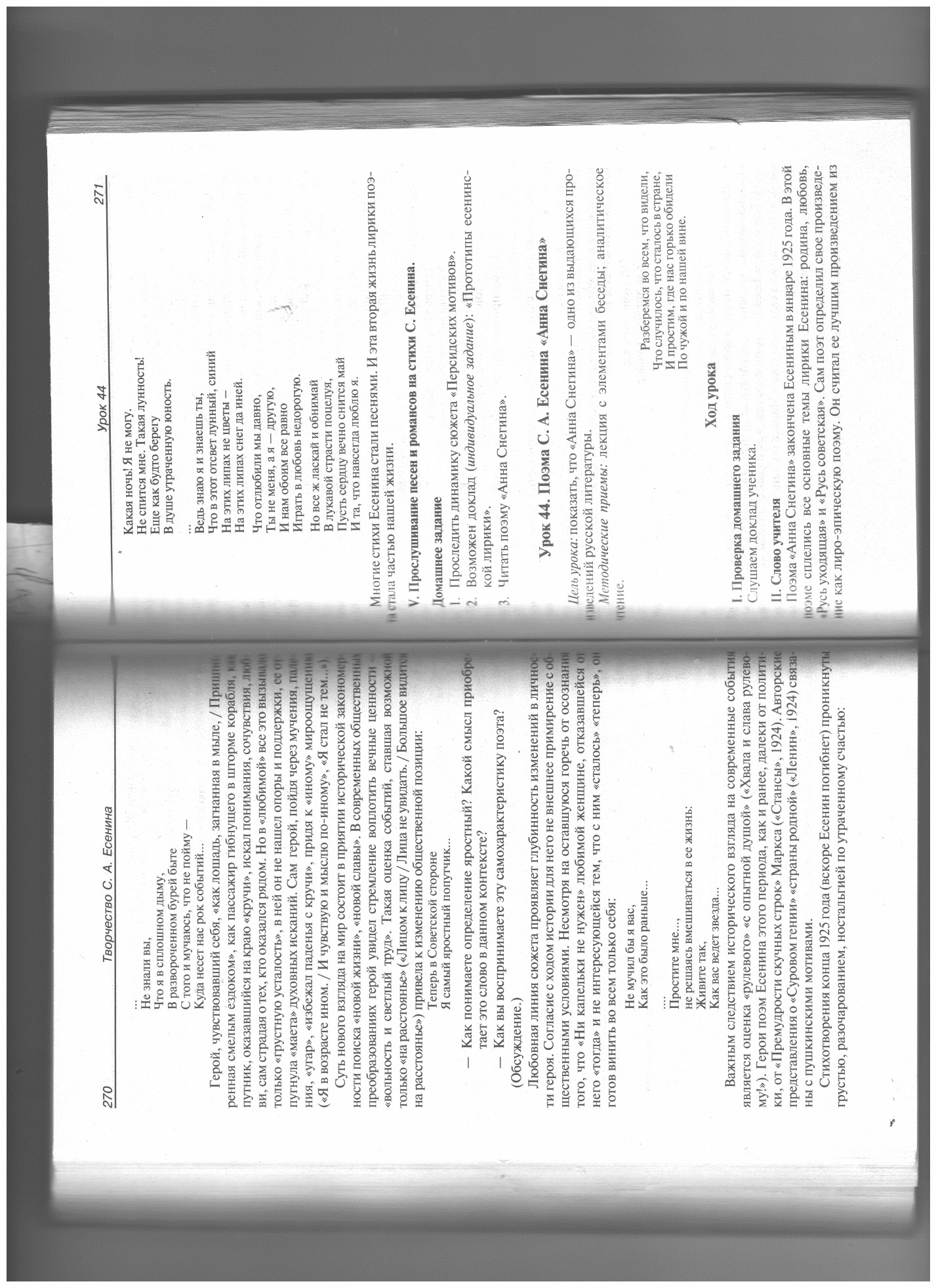 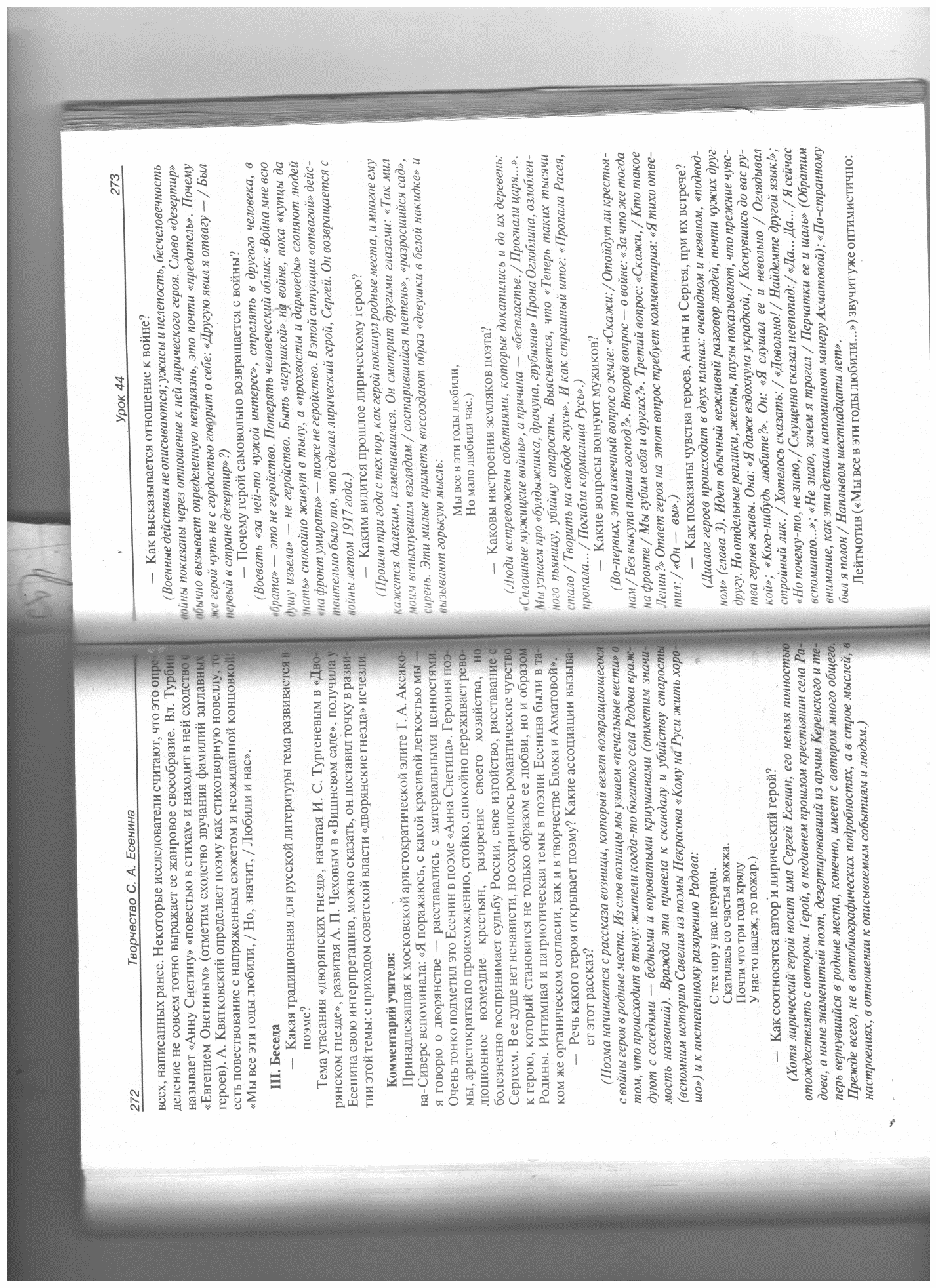 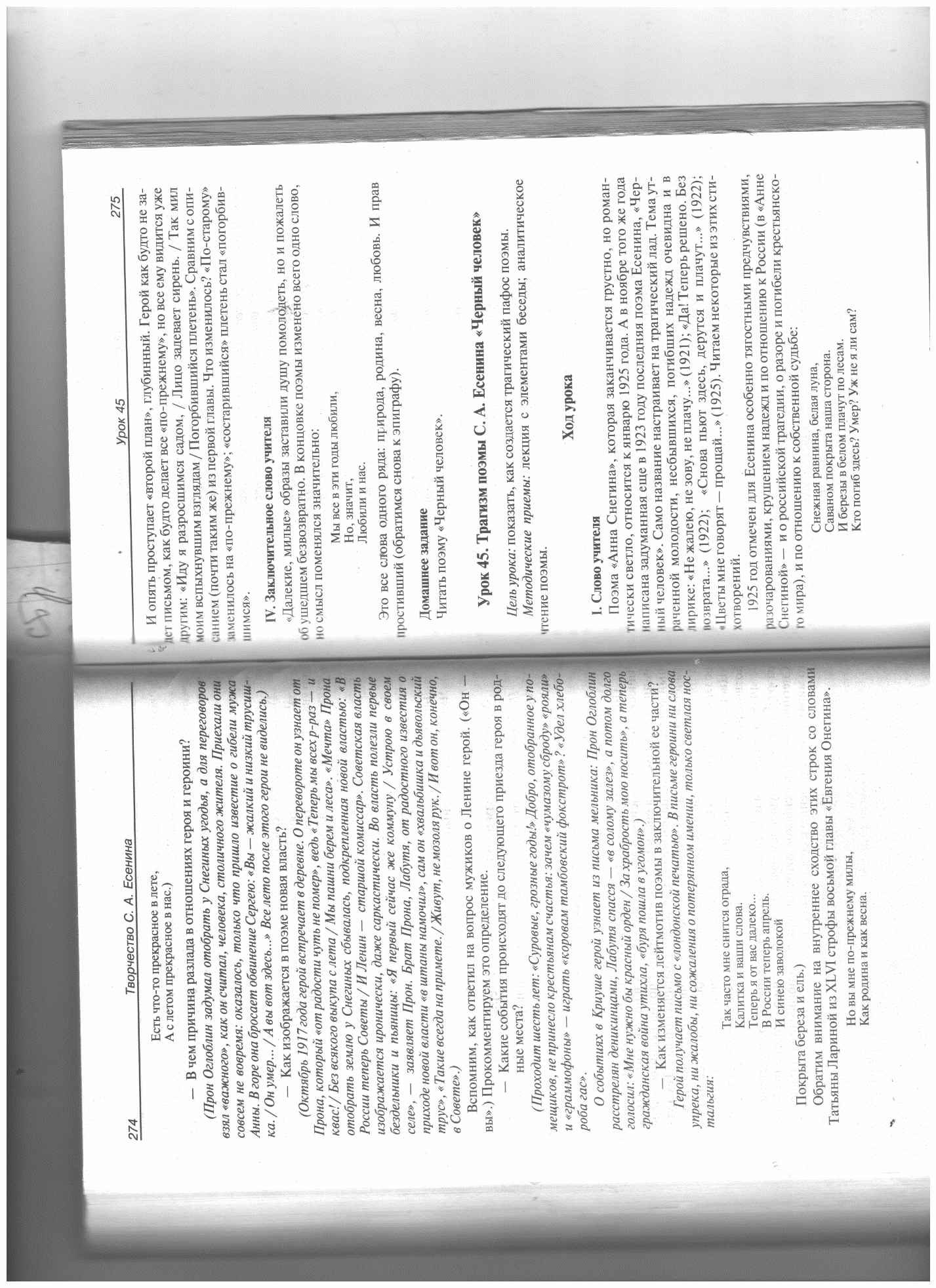 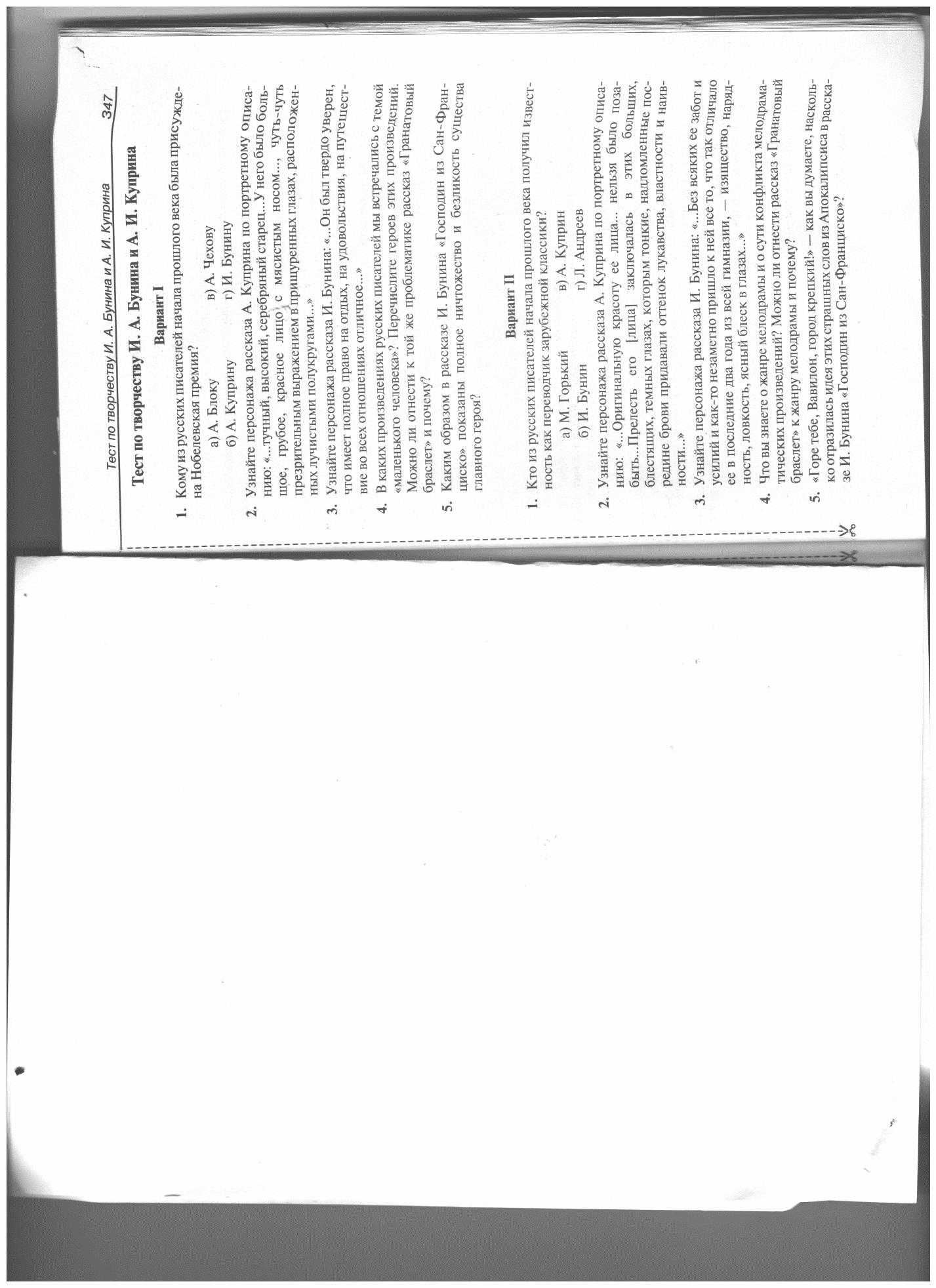 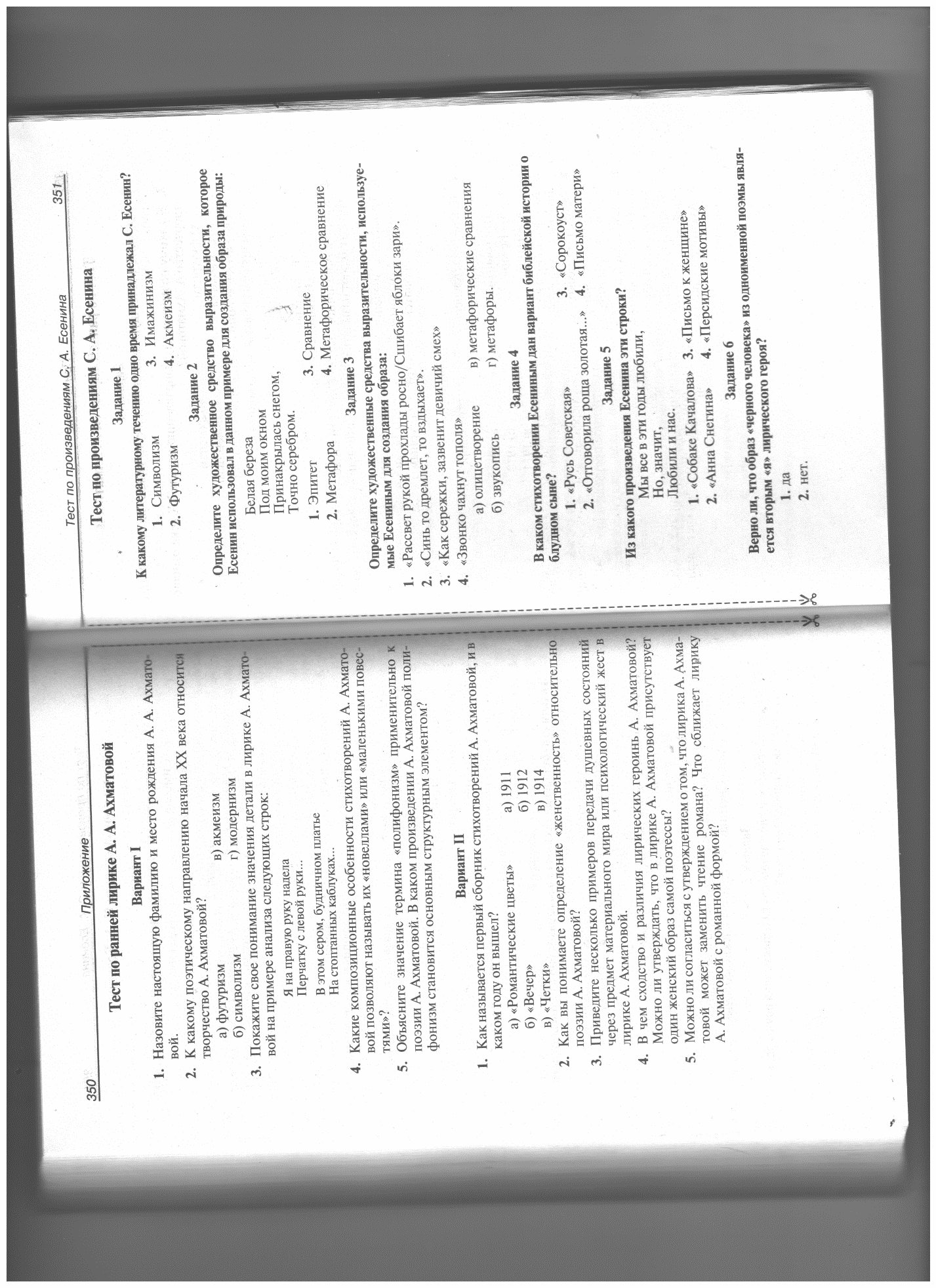 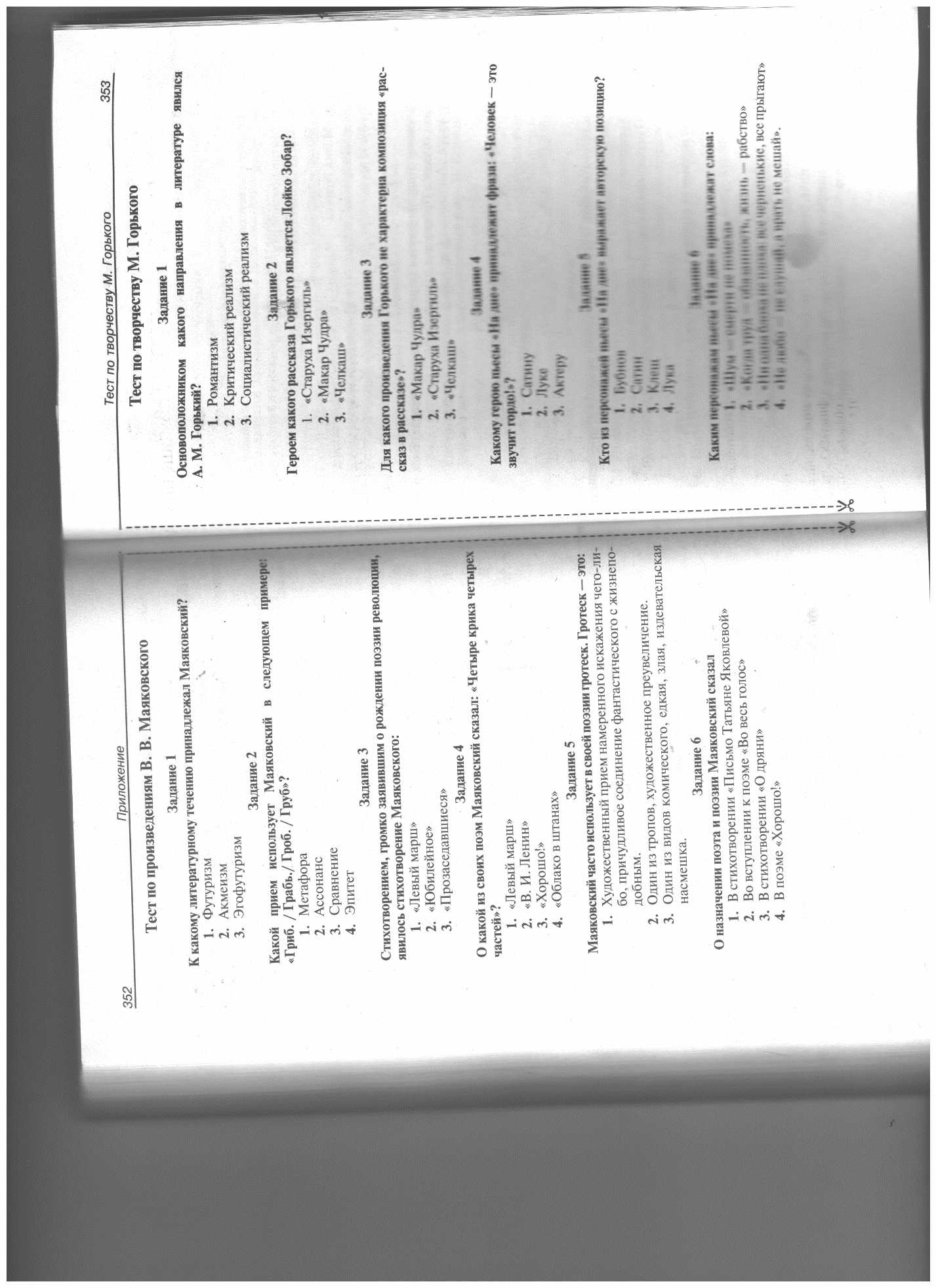 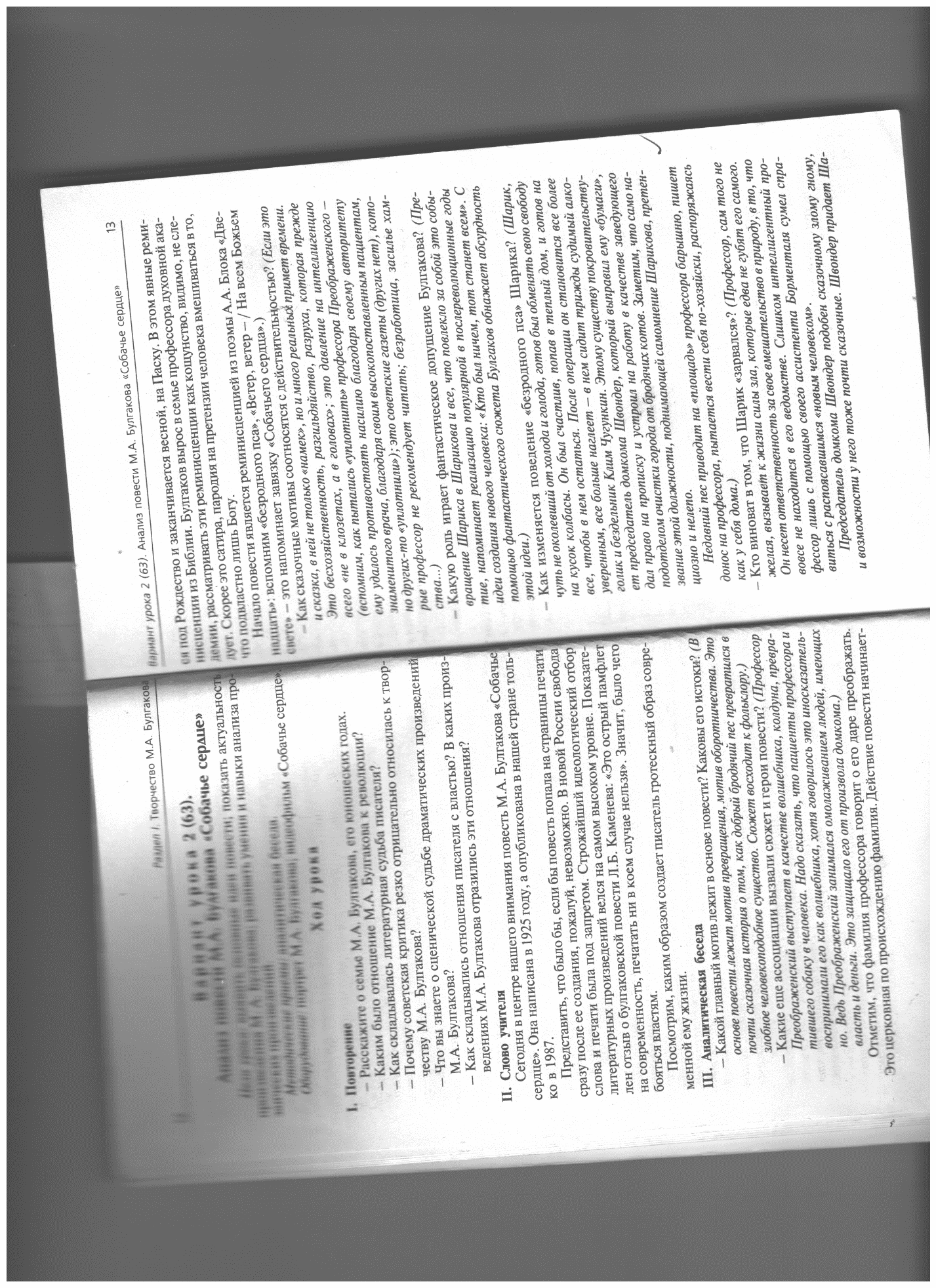 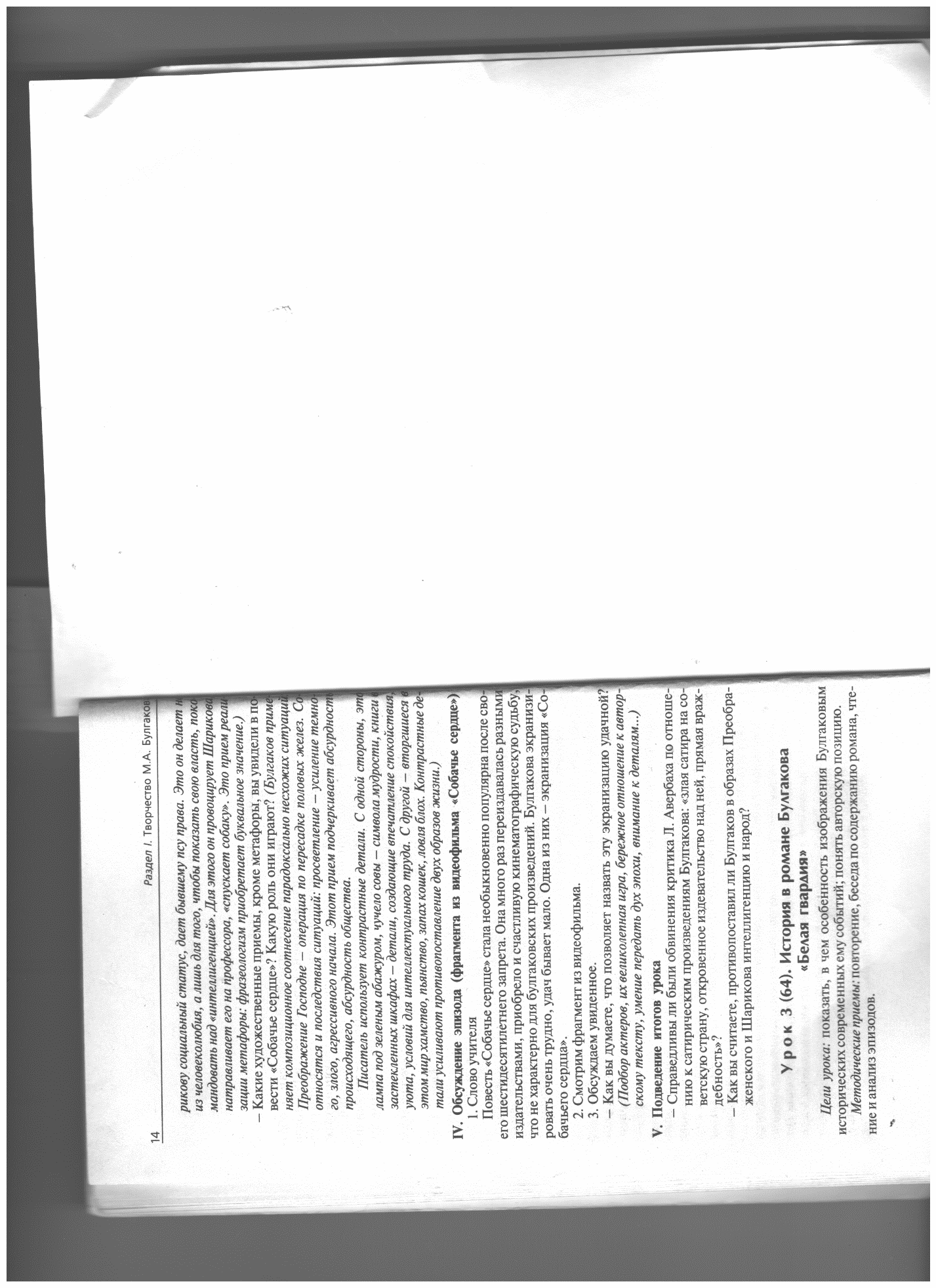 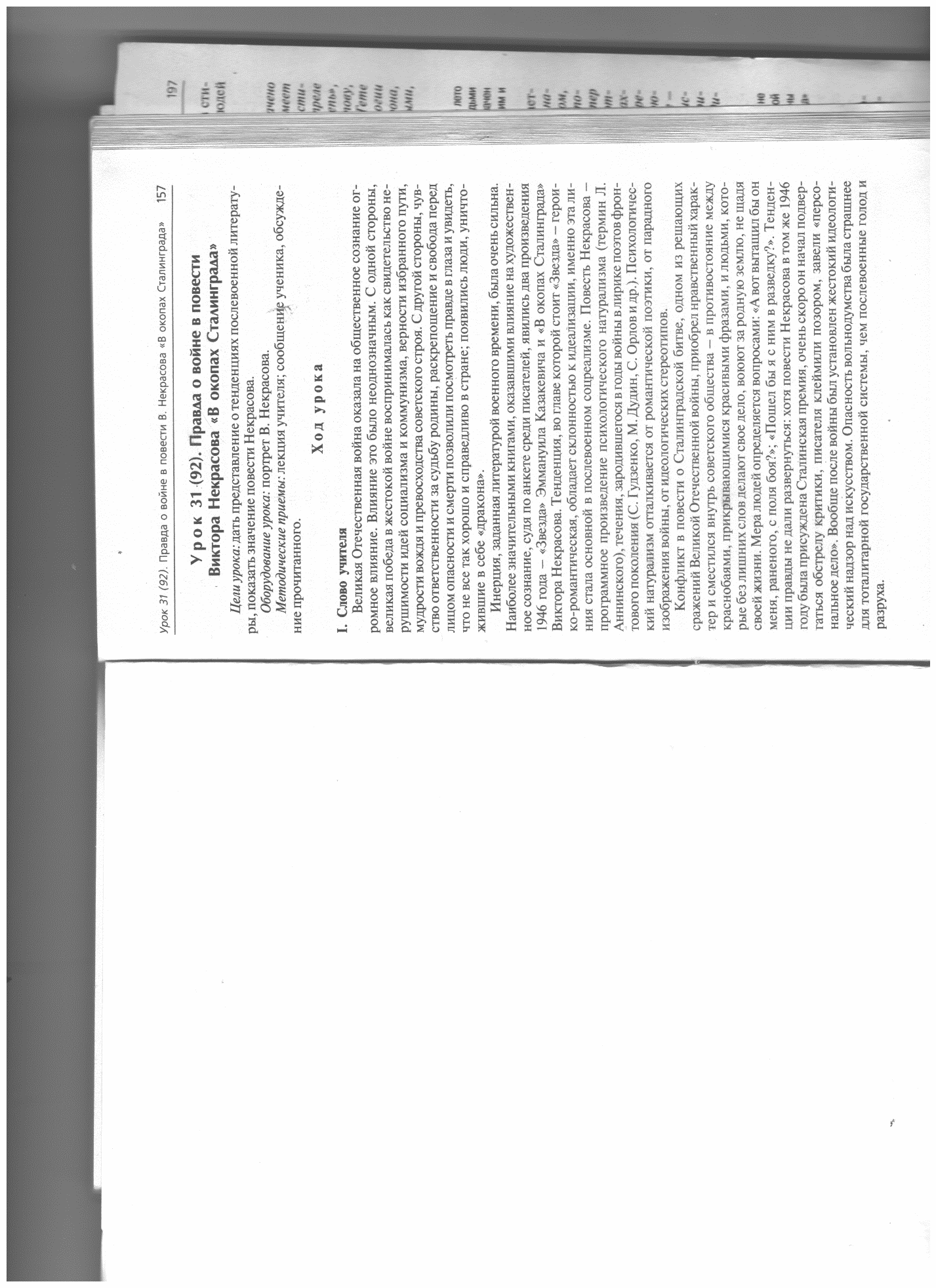 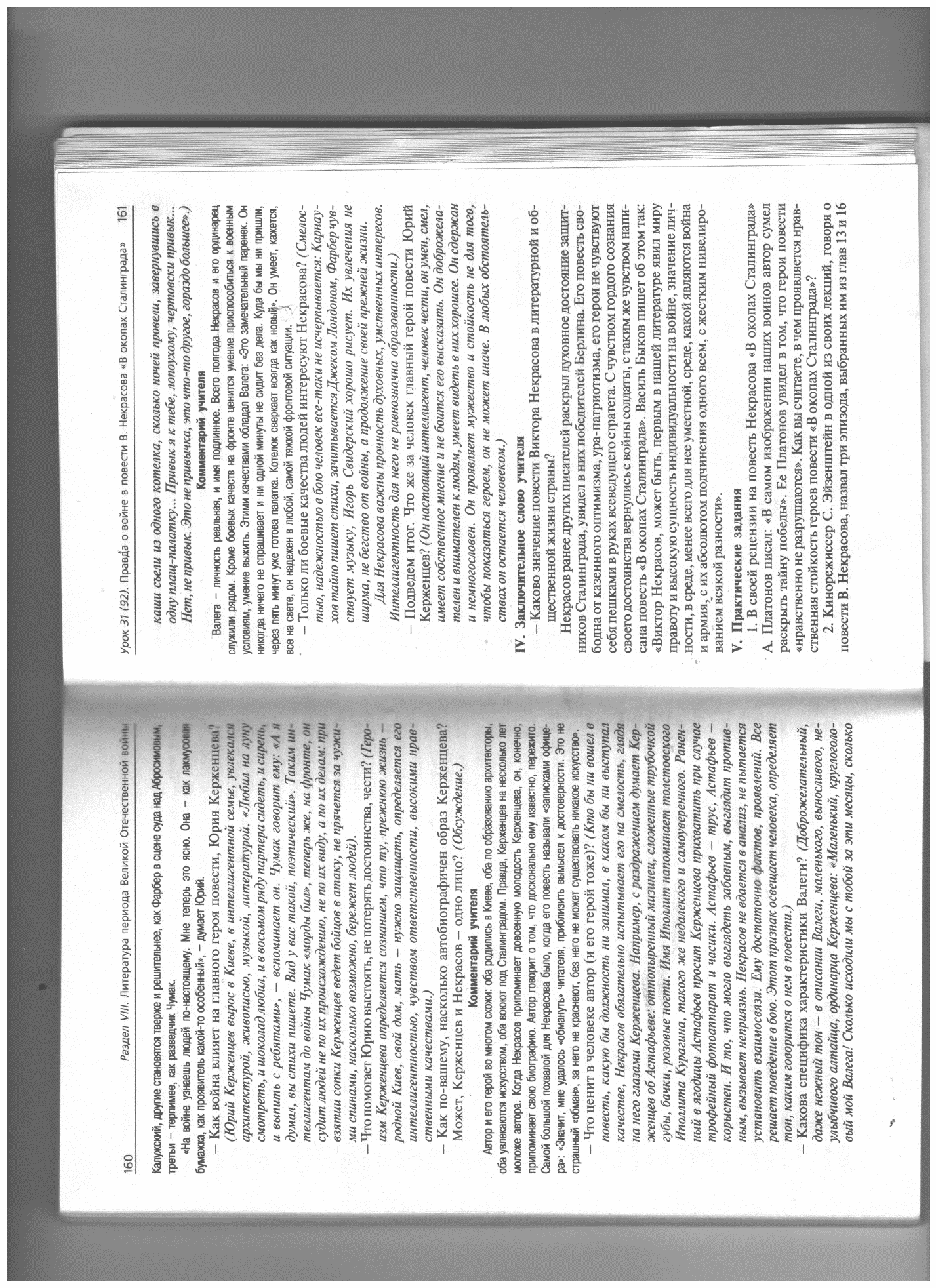 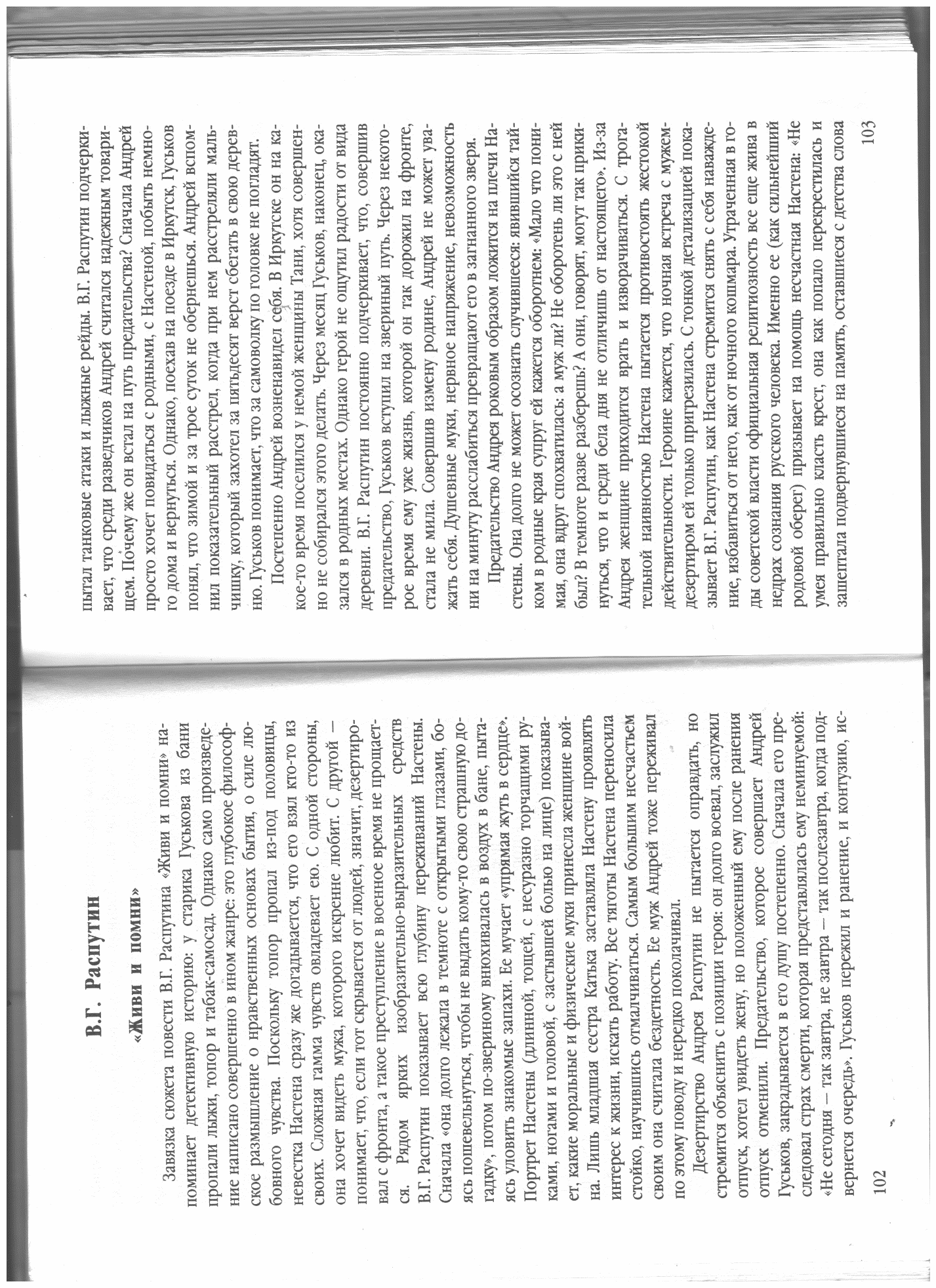 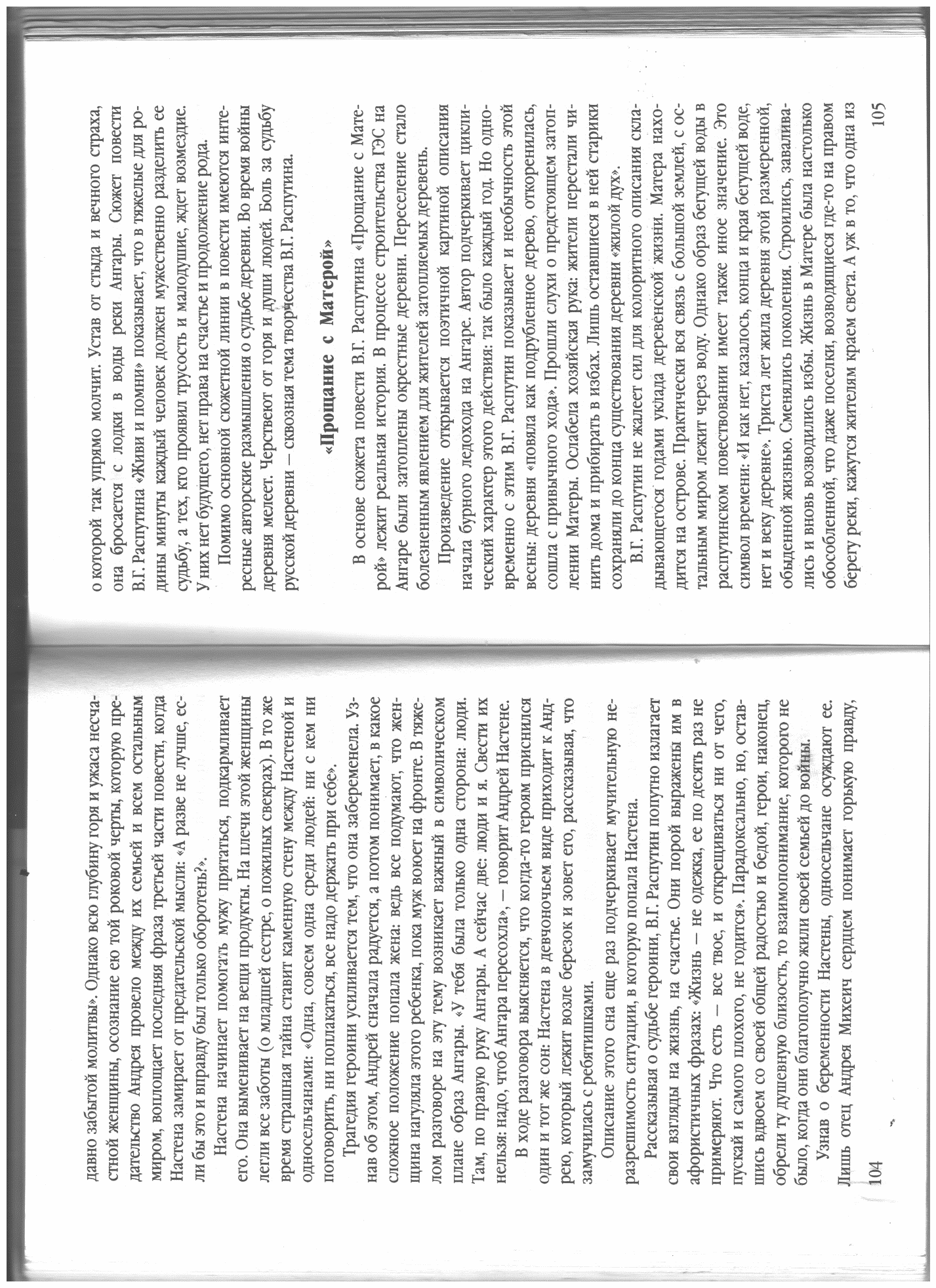 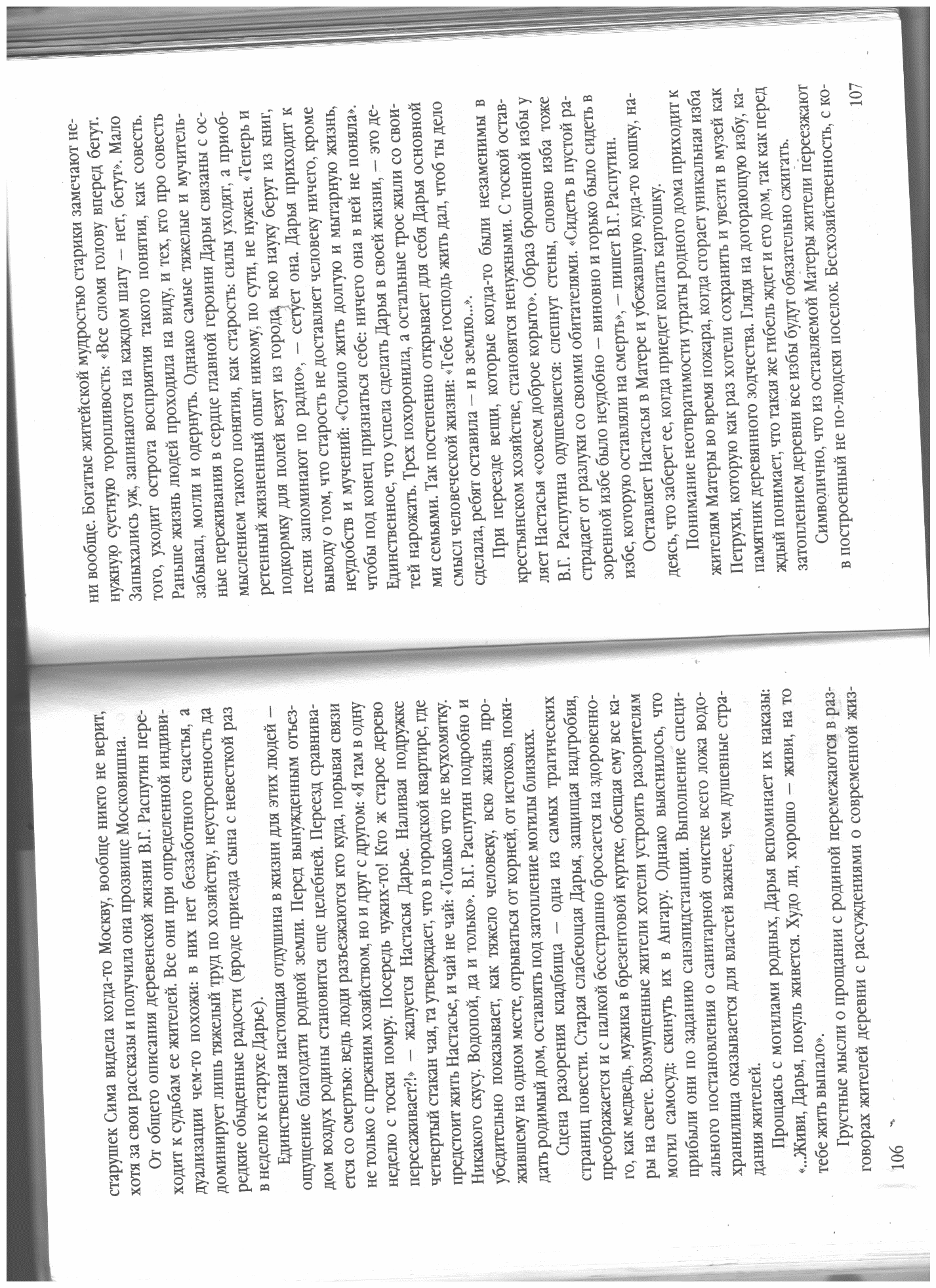 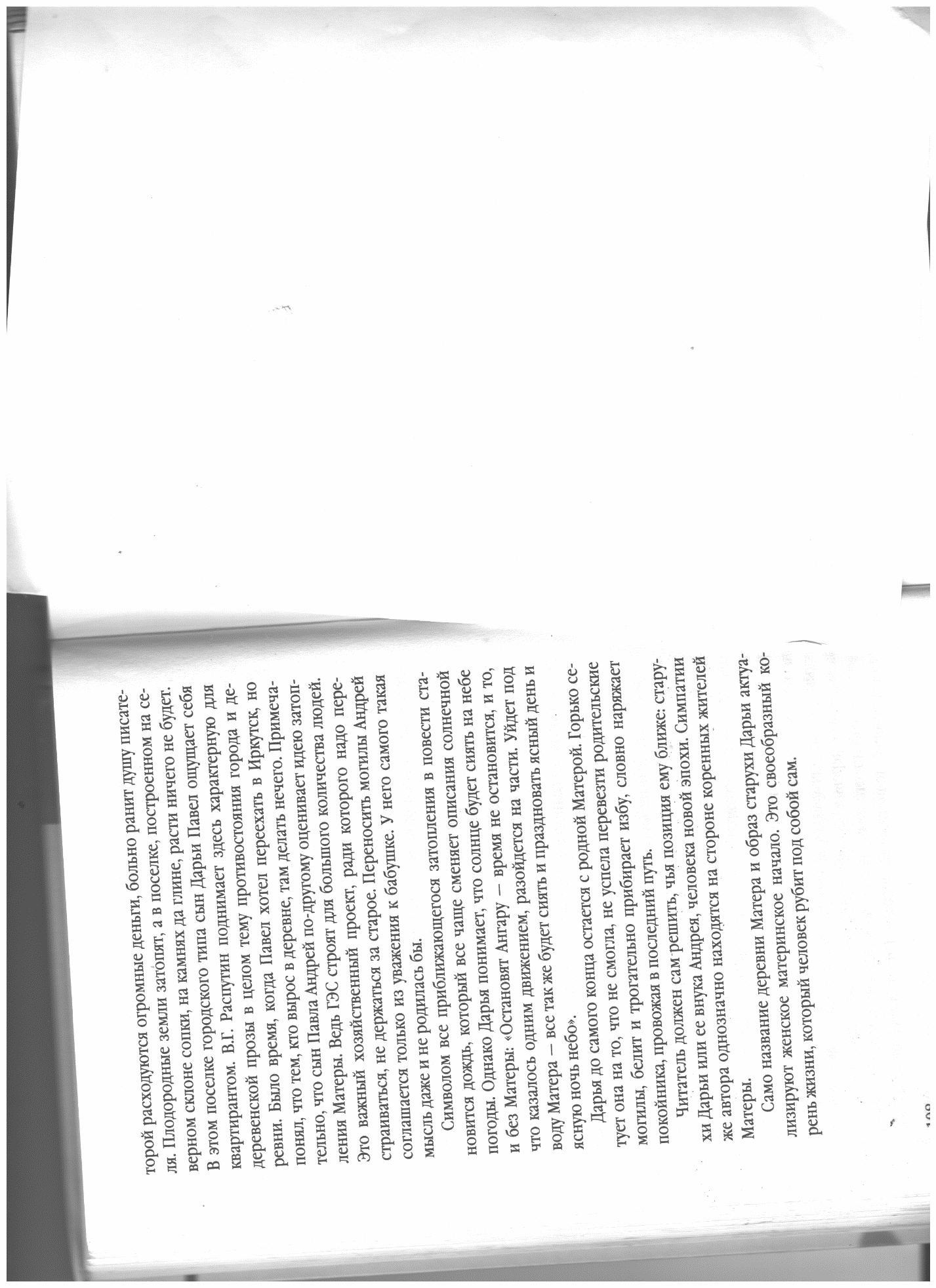 